Wichtige InformationenDas Werbematerial der Zürcher Kantonalbank für Ihren Anlass kann nur über die Geschäftsstelle des ZBV bestellt werden. Die Zürcher Kantonalbank nimmt keine direkten Bestellungen entgegen. Dieses Formular muss elektronisch als ausgefülltes Word Dokument mind. 11 Wochen vor Auslieferung (Leihmaterial) bzw. 3 Wochen vor Auslieferung (Verbrauchsmaterial) an das Sekretariat des Zürcher Blasmusikverbandes gemailt werden: sekretariat@zhbv.ch Handschriftlich ausgefüllte Dokumente oder Scans können nicht verarbeitet werden! Das Material wird in der Woche ausgeliefert, in welcher der Anlass stattfindet. Die angegebene Kontaktperson wird durch den Sportservice der Zürcher Kantonbank über den Termin informiert. Der Besteller/ Veranstalter kontrolliert die angelieferten resp. zu retournierenden Artikel und verpflichtet sich, die ausgeliehenen Artikel sofort nach Gebrauch für den Rücktransport bereit zu stellen Für fehlendes oder beschädigtes Material haftet der Besteller, bzw. Veranstalter. Es wir verrechnet. Nasses Material ist umgehend zum Trocknen auszubreiten. Angaben zur VeranstaltungVeranstaltung:	      Ort:		      Datum:		      Verantwortlicher des Vereins/ Verbandes:      Name/ Vorname:      Strasse: 		      PLZ, Ort:  	      Tel. tagsüber: 	      E-Mail: 		      Auslieferungsadresse:      Name Festort/ Privatadresse:       Strasse: 	       PLZ, Ort:      Kontaktperson (zwingend anzugeben):      Telefon:      Verbrauchsmaterial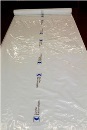 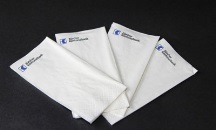 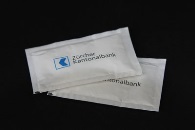 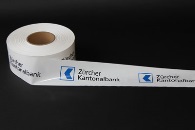 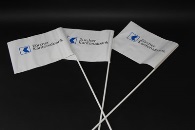 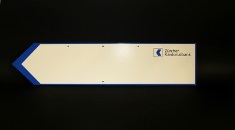 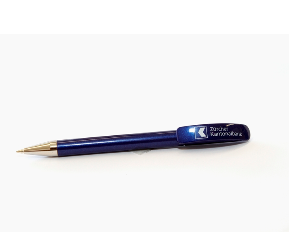 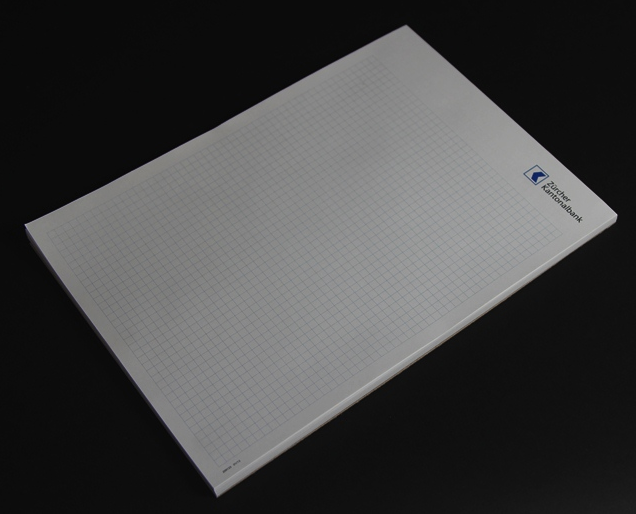 Leihmaterial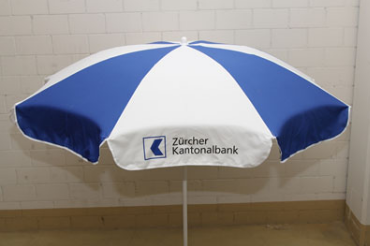 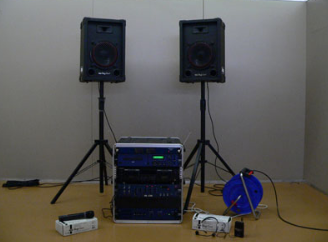 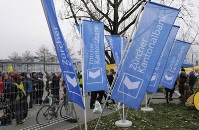 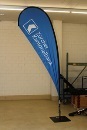 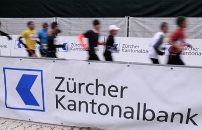 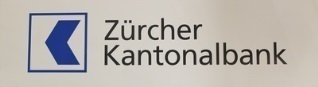 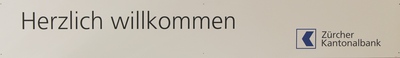 Hinweistafeln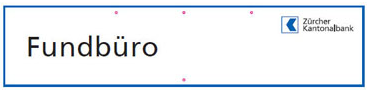 *Die leeren Tafeln und Pfeile können mit der mitgelieferten Folie beklebt und dann individuell beschriftet werden. Nach dem Anlass Folie entfernen und die Pfeile und Tafeln wieder retournieren. Bestellbestätigung durch VeranstalterDatum:      		Name:      Empfangsbestätigung durch Geschäftsstelle ZBVDatum:	     		Name:      Empfangsbestätigung durch Zürcher KantonalbankDatum:     		Name:      Hinweispfeile 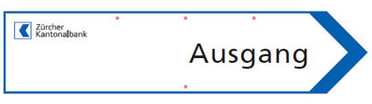 Materiallieferung/ Empfangsbestätigung VeranstalterDatum:			Unterschrift:Retournierung/ Bestätigung Zürcher KantonalbankDatum:			Unterschrift: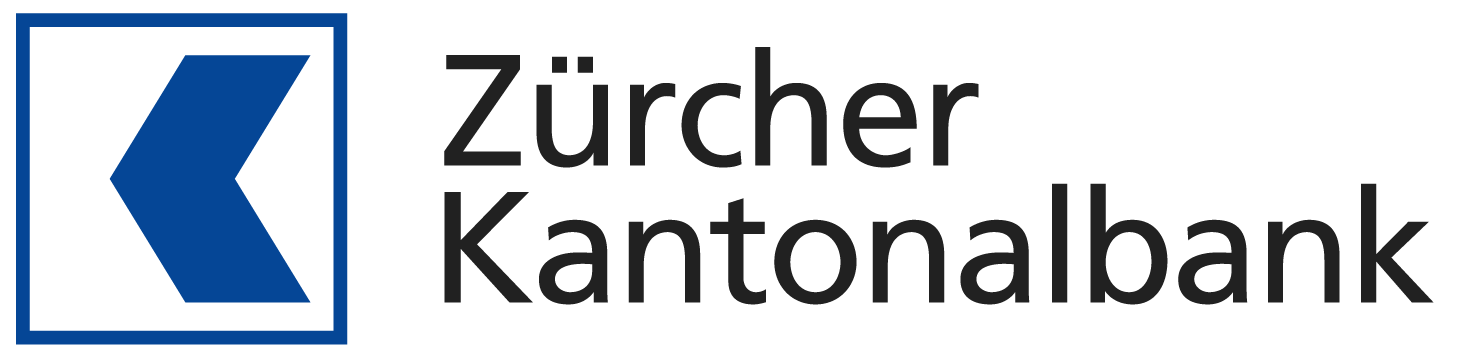 Materialbestellung 
Zürcher KantonalbankZürcher BlasmusikverbandZürcher BlasmusikverbandAnzahlBeschriebTischtuchfolie à 100 m (reicht für ca. 400 Pers.) Servietten (40 x 40 cm), Schachtel à 250 Stk. Zuckerbeutel 5 g, Schachtel à 500 Stk. Absperrband, 8 cm breit, Rolle à 250 m Parcoursfähnchen, Karton à 100 Stk. Einwegpfeile mit Logo, 800 x 180 x 2 mmKugelschreiberBlock A4 (karriert) mit Logo AnzahlBeschriebSonnenschirm mit SockelLautsprecheranlage Fahnenburg auf Betonsockel, 300 cm x 50 cm (50 kg) Easyflag, 335 cmWerbebande Outdoor (PVC, 400 x 80 cm) 
mind. 4 Stück obligatorischZKB Werbetafel 250 cm x 70 cm (Aluminium)ZKB Werbetafel „Herzlich Willkommen“ 240 cm x 35 cm (Kunststoff)Spezielles:      AnzahlHinweistafeln 80 x 18 cmFundbüroGästeInformationInstrumentendepotMarschmusikOK - BüroRechnungsbüroSanitätToilettenTafel leer*AnzahlHinweispfeile 80 x 18 cmAnlassAnmeldungAusgang AuskunftFestplatzFestwirtschaftFestzeltFundbüroGästeInformationInstrumentendepotMarschmusikstreckeOK - BüroParkplatzParkplatz CarRechnungsbüroSanitätToilettenWC FrauenWC MännerWC Behinderte (Rollstuhl)Pfeil leer*